Saturday (10/14)8 am: MASS1:30 PM: WEDDING: Caitlin Warren and David Zappacosta	3:30-4:30 PM: Reconciliation (Chapel)	3:30: Dante’s Inferno Book Study (Lower Level)	5 PM: Vigil MASS Sunday (10/15) Twenty-Seventh Sunday in Ordinary Time(Altar Flowers Provided by Anonymous Donation)   7-7:45 AM: Reconciliation	8:30 AM: MASS	9:45-10:45 AM: RCIA (CRE Office)	9:45-10:45 AM: Christian Formation (Lower Level)	9:45-10:45 AM: Gospel of Mark Study (Chapel)	11 AM: MASS	4 PM: High School Youth MinistryMONDAY (10/16)NOON: MASS6-7 PM: Lawyers Helping Lawyers Meeting (Lower Level)6-7 PM: Women’s Gregorian Chant (Schola) Rehearsal7-8 PM: Men’s Schola Rehearsal (Lower Level)Tuesday (10/17)10 AM-NOON: Food Pantry NOON: MASS6:30-9 PM: VIRTUS TrainingWednesday (10/18)10 AM-NOON: Food PantryNOON: MASSNOON: AA Meeting (Lower Level)6:15 PM: Rosary Prayer Group (Chapel)7 PM: Choir Rehearsal (Church)Thursday (10/19)7 AM: MASS (Please Note: Time Change)NOON: Soup KitchenFriday (10/20)8 am: MASS10 AM-NOON: Food PantryNOON: AA Meeting (Lower Level)10/15	St. Teresa of Avila10/16    St. Hedwig10/17	St. Ignatius of Antioch10/18    St. Luke10/19    St. Isaac Jogues10/20    St. Irene10/21	St. HilarionSaturday (10/21)8 am: MASS	3:30-4:30 PM: Reconciliation (Chapel)	3:30: Dante’s Inferno Book Study (Lower Level)	5 PM: Vigil MASS Sunday (10/22) Twenty-Seventh Sunday in Ordinary Time (Altar Flowers Donated by Zane Jones)WORLD MISSION SUNDAY   7-7:45 AM: Reconciliation	8:30 AM: MASS	9:45-10:45 AM: RCIA (CRE Office)	9:45-10:45 AM: Christian Formation (Lower Level)	9:45-10:45 AM: Gospel of Mark Study (Chapel)	11 AM: MASS	4 PM: High School Youth MinistrySaturday, October 14	8 AM Jeanne and John Chamales (Sylvia and John Valloric)	5 PM Frank A. Dodaro (Michele Skarvelis)Sunday, October 15	8:30 AM Jeanne and John Chamales (Sylvia and John Valloric)	11:00 AM Members of our ParishMonday, October 16	NOON Lin Mizo (Chris Melnik)Tuesday, October 17	NOON The Souls in PurgatoryWednesday, October 18	NOON Sandra Johnson (Paul Savoie)Thursday, October 19	7 AM Sandra Johnson (Paul Savoie)Friday, October 20	8 AM Christine Savoie (Paul Savoie)Saturday, October 21	8 AM Christine Savoie (Paul Savoie)	5 PM Members of our ParishSunday, October 22	8:30 AM Katherine Savoie (Paul Savoie)	11:00 AM Katherine Savoie (Paul Savoie)	1:30 PM  Lorenzo A. Villasor (J. P. Villasor) Wanda Lear (Holli and David Traud)Children’s Lending Library for MassNeed something to keep your little one busy during Mass? You are welcome to choose from a variety of appropriate children’s books to borrow from the basket labeled “Children’s Lending Library.” Simply borrow the books for your young children to read during Mass and return them to the basket after Mass.First Reading
Isaiah 45:1,4-6
The Lord chooses Cyrus to subdue the nations for the sake of Israel.Responsorial Psalm
Psalm 96:1,3-10
Sing praise to the Lord.Second Reading
1 Thessalonians 1:1-5b
Paul greets the Thessalonians, recalling the Gospel they received.Gospel Reading
Matthew 22:15-21
The Pharisees send their disciples to test Jesus with a question about taxes.WORLD MISSION SUNDAY 2017CHAT WITH POPE FRANCIS using your Facebook Messenger App to learn more about his Missions.  PRAY and GIVE generously on World Mission Sunday. ChatWiththePope.orgSTOCK DONATION INSTRUCTIONSYour firm can send the shares through the Depository Trust Company (DTC) to Charles Schwab & Co., Inc.  Here are the details:Schwab’s DTC number: 0164 Account Name: HOLY COMFORTER CATHOLIC CHURCHAccount Number: 2162-7521Due to our publisher’s deadline, October 7 & 8, 2017 Offertory will be reported next weekend.YOUTH CHOIROur Minister of Music, Daniel Kirkland, is seeking to start a youth choir to sing at the Christmas Children’s Mass and at the 8:30 AM Children’s Mass held on the first Sunday of each month. The St. Cecilia Choir will meet weekly to learn how to read music using a merit-based system designed by the Royal School of Church Music. The repertoire will consist of hymns and part-music and rehearsals will begin in November. Please sign up in the commons or contact Daniel Kirkland at music@holycomforterparish.org. The choir is open to all youth from reading age through high school.PLEASE KEEP THE FOLLOWING IN YOUR PRAYERSKindly notify us if you would like a name added to or deleted from this list, office@holycomforterparish.orgTo arrange to receive Holy Communion or a visit by Fr. Joseph Mary, please call the parish office 434.295.7185.THE ILL & HOME BOUNDParishioners: Dominique Faust, Colette Hall, Mary Rose Dreelin, Kay Colo, Raymond Painley, Jack Valloric, Mildred Dudley, Pam Heron, Herman Ortmann, Kay Russo, Mary Griffin, Mike Charlie, Frances Charlie, Clyde Pax, Jack Andrews, Eileen Foster, Tam Nguyen, Joe Murray, Helen Edwards, Betty Jane Prufer, Fran Cannon Slayton, Michael Ludgate, Frank Pologruto, Al Bracuti, Rose Bowker, Charley Moore.Friends and Relatives: Aileen Green, Teresa Hall, Heather Johnson, Joann Walker, Christine Fitzgerald, Mary Dominicis, Daniel Moore, Katie George, James Worley, Father Gerald Fogarty, Mary Ann Kline, Beatrice Stack, Thomas Johnson, Brenda Gayle Johnson, Sue Newman, James Worley, Carolyn Ann Davis, Andy Gillespie, JoAnn Fox Klein, Susan Steeby, Suzanne Lank, John Lank, Susan Straub Martin, Josephine Nampijja, Christine Bentéjac, David Rumpf, Kimberly Hasenfus Hulick, Kristin Fagan, John Patrick Dennison, Christine Russo Carpenter, Benedict Pax, Residents of Albemarle County Regional Jail, Residents of Blue Ridge Juvenile Detention.MEMBERS OF THE MILITARYJeffrey Jaeger, Pete Bakke, Michael Eiermann, Tom Logan, William Murray, Trey Linebrink, Jeff Woodside, Charles G. Ellison, and Matthew Mickiewicz.VIRTUS TRAININGThe Diocese of Richmond requires ALL lay and religious employees and volunteers who regularly work with minors to be screened once every five years, and attend the Safe Environment Training called VIRTUS: Protecting God’s Children for Adults The next training will be conducted by Sue Dougherty on TUESDAY, OCTOBER 17, 6:30-900 PM IN THE CHAPEL.To register, go to www.virtusonline.org , log in as a “new registrant” and follow the directions.MEDJUGORJE ROSARY PRAYER GROUPThe Rosary calls for a quiet rhythm and a lingering pace, helping the individual to meditate on the Mysteries of the Lord's life as seen through the eyes of Mary. Thus, the unfathomable riches of these Mysteries are unfolded. (Pope Paul VI)During this month of the Rosary, come join us on Wednesdays at 6:15 in the Chapel to pray the Rosary for healing within our families, our communities and our country. All are welcomed. If not now, When?ADULT FORMATION: The Gospel According to MarkPlease join us for our ongoing study of the Gospel of Mark which will continue this week. Your participation in our discussion is welcome as often as you can come. Participants are encouraged to purchase the commentary and study guide so that you can continue your study each week even if you are unable to come on Sunday. Please sign the registration form in the Commons so that Sue Dougherty may contact you.HIGH SCHOOL YOUTH MINISTRYThis week our “service” meeting will focus on Social Justice as we hear from a speaker from IMPACT and work on a little project for the next IMPACT assembly meeting. We’ll take a look at the Catholic Social Justice principle of Solidarity and how it applies to our call to service. Join together with your friends at 4:00 PM this Sunday!HIGH SCHOOL CATECHIST STILL NEEDED We currently have one catechist plus the Coordinator for our high school program, but we would benefit greatly from another “young at heart” person to help us teach, mentor, and value the wonderful young people who are involved in the program. A love for teens and for sharing the Gospel and great listening skills are the only qualifications you need! Please contact Sue Dougherty ASAP if you are interested.MIDDLE SCHOOL STUDENTSAll middle school students in grades 6 through 8 are invited and encouraged to attend the Diocesan Middle School Youth Rally that will be held in our own back yard at Charlottesville Catholic School on Saturday, October 28th! This event is a high-energy day filled with great talks from a keynote speaker, fun activities and games, and a chance to meet other youth from nearby parishes. Registration forms may be found here, http://evangelizerichmond.org/events/msrallies2017/ or contact Sue Dougherty.IS GOD CALLING YOU? Discover your Call with the Benedictines. The monks at Mary Mother of the Church Abbey in Richmond invite men 18 to 45 to a Vocations Weekend on October 20-22. This is an opportunity for you to discern your call through prayer, monastic liturgies, work, and recreation with the monks, Brothers and Priests. Contact Fr. John Mary, at (804) 708-9653 or vocations@richmondmonks.org or visit www.RichmondMonks.org34TH ANNUAL RED MASS AND DINNERThe Reverend Monsignor R. Francis Muench, J.C.L., Judicial Vicar for the Diocese of Richmond, will celebrate the Mass on Thursday, October 26 at 5:30 PM at Saint Mary Church, 9505 Gayton Road, Richmond, followed by a dinner in the Church Upper Commons. The keynote address will be given by Professor Hadley Arkes, Founder and Director of the James Wilson Institute on Natural Rights and the American Founding. Tickets for the dinner are $65.00 each. For more information contact: James Schliessmann, jeschliessmann@hotmail.com or 804-873-1035.RETREAT TO ASSISIFr. Gregory Kandt, Pastor of Church of the Incarnation, is leading a retreat to Assisi on April 11-19, 2018. Five days will be spent praying with St. Francis and St. Clare, and Father Gregory will lead a journey into deeper prayer and love of Christ with the help of these two great examples of Christian discipleship. There will be an overnight in Siena praying with Saint Catherine. The retreat will end in Rome with a general audience with our Holy Father Pope Francis. It will be a wonderful spiritual experience and a great way to grow in faith! Deposit deadline is October 15. After October 15, the opportunity for the retreat will be on a space-available basis. For complete information, check out the website for the retreat at www.travelillume.com/trc/phv. Contact Father Gregory at 434–973–4381 or grk@incarnationparish.org. HAITISt. Michel School: Help St. Michel School by sponsoring or donating. Please keep the students and teachers in your prayers. Watch for: possible visit by Father Petina in mid-November and Haitian craft sales at our twinning parishes in November and December. Help Needed: Haiti ministry needs help with preparing computers for Haiti. Bi-Parish Haiti Committee: Next Meeting will be October 22 at 1:30 PM at St. Thomas Aquinas. All are welcome. Contact: Ginny Zeller at ginnyannzeller@gmail.com. Website: www.saltadere.org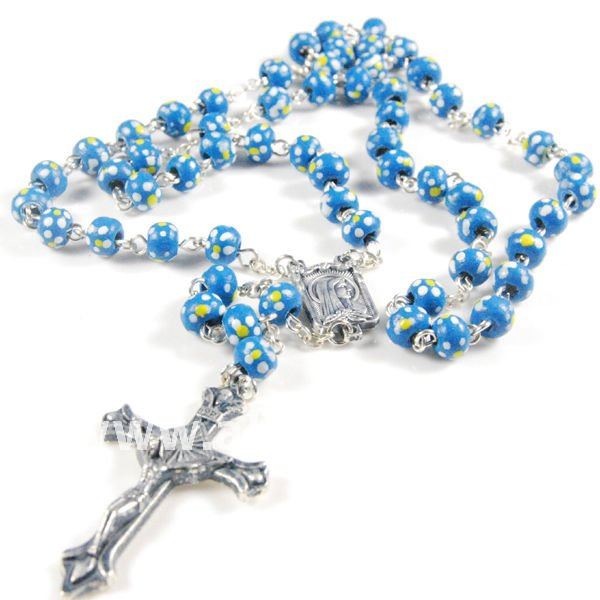 FROM OUR PASTORPLANNING TO CELEBRATE 140 YEARS OF HOLY COMFORTER PARISH IN 2020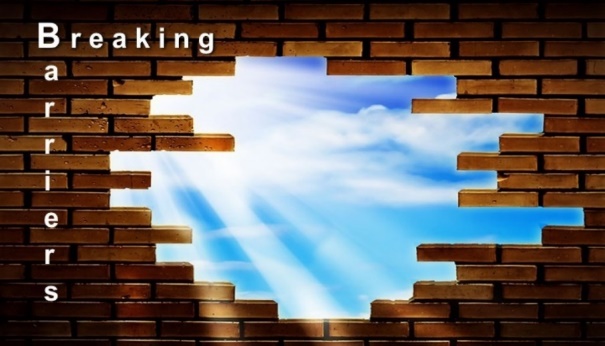 LIMITATIONS TO OUR GROWTH (part 6)“Therefore encourage one another and build up one another, just as you also are doing.”(1 Thessalonians 5:11)As we continue to explore the limitations of our growth, I would like to point out that sometimes people don't grow because they don't see growth in those they look up to. The Scriptures teach the importance of being a proper example. Matthew brings it out in these words: “You are the light of the world. A town built on a hill cannot be hidden. Neither do people light a lamp and put it under a bowl. Instead they put it on its stand, and it gives light to everyone in the house. In the same way, let your light shine before others, that they may see your good deeds and glorify your Father in heaven”(5:14-16).This is important not only in dealing with those of the world, but our brothers and sisters in Christ as well. When one first becomes a member of the Body of Christ one begins by observing our fellow brethren. While he has a fervent desire to do what is right, how long will it last? What happens if he sees everyone in the congregation simply existing as they always have? What if in time he sees that the only thing that happens is that the members “go to church” and run out even before the final blessing? Unless he is taught differently, he is going to adopt that same attitude. Therefore, his growth will be stunted.Paul told Timothy, “And the things that you have heard from me among many witnesses, commit these to faithful men who will be able to teach others also.” (2 Timothy 2:2). How was he to teach? One way was found in an earlier letter, “Let no one despise your youth, but be an example to the believers in word, in conduct, in love, in spirit, in faith, in purity” (1 Timothy 4:12). Consider also Titus 2:3 which notes that older women are to be “teachers of good things” to the younger. This is one of many examples that could be given which call for proper role models in all things, including growth. I invite the “elders “of Holy Comforter community to think seriously about the challenge we have to be role models for the good of our community. Our children will choose to join the ministry if you encourage them to participate actively in the ministries we have.Another limitation to growth is worldliness. We live in the television, video game, computer age. For a number of young people and sometimes adults, many hours are spent every day in front of a screen at home and now, even as we are driving around town. The goal is to be entertained. While such media can be good, and in reality a blessing, often it becomes the primary reason why we don’t grow in the ways of God. We spend so much time being entertained that we have little time left to study God’s word, pray and visit those who need edification. Also, because of the intensity of entertainment available, worship, prayer and Bible study seem boring. There are reasons why we are called upon to make a total commitment to God. The magnetism of the world is one of them. Jesus said, “No one can serve two masters; for either he will hate the one and love the other, or else he will be loyal to the one and despise the other. You cannot serve God and mammon.” (Matthew 6:24). St. John said, “Do not love the world or the things in the world. If anyone loves the world, the love of the Father is not in him. For all that is in the world – the lust of the flesh, the lust of the eyes, and the pride of life – is not of the Father, but is of the world” (1 John 2:15-16). Paul warned Timothy of those who would be “lovers of pleasure rather than lovers of God, having a form of godliness but denying its power” (2 Timothy 3:1-5). He concluded with the warning, “and from such people turn away!” When we allow entertainment to become an obsession in our lives, we will be affected by it. And it will stunt other areas of growth. We need to strike the balance. St. Benedict advices; “everything should be done in moderation.”(To be continued…)